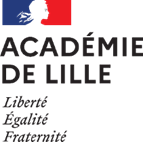 ANNEXE 2 : ATTESTATION DE RESPECT DES DISPOSITIONS DU CODE DE L’EDUCATION ET DU TRONC COMMUN.Je soussigné [nom prénom] agissant en qualité de président de l’association [nom de l’association] atteste par la présente que l’association respecte :les principes énoncés à l’extrait du livre 5 du Code de l’Education, article D551-2 ;les conditions énoncées à l'article 25-1 de la loi du 12 avril 2000 et précisées dans les articles 15 à 21 du décret n°2017-908 du 6 mai 2017 ;Et que l'association se conforme aux lois et règlements et qu'elle est à jour de ses obligations comptables conformément à l'article L.113-13 du code des relations entre le public et l'administration.Fait à [lieu], le [date]Signature